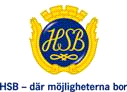 VIKTIG INFORMATION ANGÅENDE BRF TULLENS AVGIFTERDe senaste årens kostnadsutveckling visar att i stort sett alla driftkostnader höjts med i snitt 3-4% varje år och priserna för exempelvis vatten, el och fjärrvärme stiger ännu mer.Under de senaste åren har BRF Tullen investerat i många stora och kostsamma projekt så som nya tak, nya hissar, renovering av tvättstugor med bland annat nya torkskåp, gårdsrenovering gård 4 och renovering av den så kallade ateljén, nya värmepumpar med mera.För att kunna genomföra bland annat takomläggningen tog föreningen ett nytt lån vilket innebär att föreningens ekonomi är räntekänslig.Styrelsen har därför tagit ett beslut om att öka amorteringarna på föreningens lån.Brf Tullen har haft en oförändrad avgift åren 2008-2013. I juli 2014 höjdes avgiften med 2,5% och i juli 2016 höjdes avgiften med 1%.Vid genomgång av föreningens budget för år 2019 samt utifrån ovanstående kostnads och intäktsanalys har styrelsen beslutat att höja årsavgifter med 5 % från 1 januari 2019.//Styrelsen